xxxOd:	xxxOdesláno:	pondělí 10. července 2023 12:56Komu:	xxxPředmět:	FW: Objednávka č. 3610004529Přílohy:	Obj.č.3610004529.pdfDobrý den,určitě, nevšimla jsem si, že se oskenovala pouze jedna strana. Omlouvám se a přeji krásný den • .... S pozdravemFrom: xxxSent: Monday, July 10, 2023 12:39 PMTo: xxxSubject: FW: Objednávka č. 3610004529 Dobrý den,děkuji za zaslání, ale v Rejstříku smluv MV musí být zveřejněná kompletní objednávka (obě strany nejlépe v jednom souboru).Prosím Vás o její zaslání.S pozdravemxxx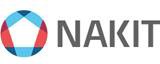 Národní agentura pro komunikační a informační technologie, s. p.Kodaňská 1441/46, 101 00 Praha 10 – Vršovice, Česká republikawww.nakit.czFrom: xxxSent: Monday, July 10, 2023 12:32 PMTo: xxxCc: xxxSubject: FW: Objednávka č. 3610004529 Dobrý den, paní Jankovská,v příloze Vám zasílám potvrzenou objednávku. S pozdravem a přáním příjemného dneFrom: xxxSent: Tuesday, July 4, 2023 11:41 AMTo: xxxCc: xxxSubject: Objednávka č. 3610004529 Dobrý den,přílohou Vám zasíláme výše uvedenou objednávku.Vzhledem k povinnosti uveřejňovat veškeré smlouvy v hodnotě nad 50 tis. Kč bez DPH v Registru smluv vyplývající ze zákona č. 340/2015 Sb., Vás žádámeo potvrzení objednávky, a to nejlépe zasláním skenu objednávky podepsané za Vaši stranu osobou k tomu oprávněnou tak, aby bylo prokazatelnéuzavření smluvního vztahu. Uveřejnění v souladu se zákonem zajistí objednatel - Národní agentura pro komunikační a informační technologie, s.p.S pozdravem a přáním příjemného dnexxxNárodní agentura pro komunikační a informační technologie, s. p.Kodaňská 1441/46, 101 00 Praha 10 – Vršovice, Česká republikawww.nakit.czxxxALEF NULA, a.s. | Pernerova 691/42 | 186 00 Praha 8 | CZ Mobile: xxx www.alefnula.com | training.alef.com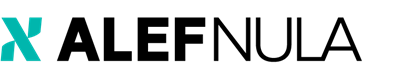 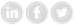 Please consider your environmental responsibility before printing. Help us to save energy and make cleaner world. Thank you.Obsah této zprávy má výlučně komunikační charakter. Nepředstavuje návrh na uzavření smlouvy či na její změnu ani přijetí případného návrhu. Upozorňujeme, že uzavření smlouvy, stejně jako závazné přijetí návrhu na uzavření, změnu nebo zrušení smlouvy, podléhá vícestupňovému schvalování. Tento e-mail a k němu připojené dokumenty mohou být důvěrné a jsou určeny pouze jeho adresátům. Nejste-li adresátem, informujte nás, a obsah i s přílohami a kopiemi vymažte ze svého systému, jelikož užití je přísně zakázáno.The content of this message is intended for communication purposes only. It does neither represent any contract proposal, nor its amendment or acceptance of any potential contract proposal. We call your attention to the fact that the conclusion of a contract as well as the binding acceptance of a proposal for a contract conclusion, amendment or cancellation is subject to a multi-level approval. This electronic message including attached files thereto are intended solely for the named addressees and may be legally privileged or confidential. If you have received this electronic mail message in error, please advise us and delete it, including all copies and enclosures transmitted therewith, out of your system immediately. If you are not the intended addressee, the use of this electronic mail message is prohibited.